AMENDMENT #03THE NEW MEXICO HUMAN SERVICES DEPARTMENTREQUEST FOR PROPOSALS (RFP)NEW MEXICO WORK (NMW) PROGRAM FOR LIMITED PARTICIPANTS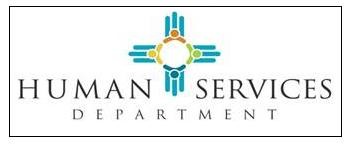 RFP# 22-630-9000-0004Amendment Date: May 17, 2022RFP Release Date:  April 8, 2022Proposal Due Date:  May19, 2022ELECTRONIC-ONLY PROPOSAL SUBMISSIONThis Amendment No. 03 serves to modify the following section on the specified page of the RFP:Change on Page 11From:II. CONDITIONS GOVERNING THE PROCUREMENTThis section of the RFP contains the schedule of events, the descriptions of each event, and the conditions governing this procurement.  SEQUENCE OF EVENTSThe Procurement Manager will make every effort to adhere to the following schedule:*Dates indicated in Events 7 through 12 are estimates only and may be subject to change without necessitating an amendment to the RFP.To:II. CONDITIONS GOVERNING THE PROCUREMENTThis section of the RFP contains the schedule of events, the descriptions of each event, and the conditions governing this procurement.  SEQUENCE OF EVENTSThe Procurement Manager will make every effort to adhere to the following schedule:*Dates indicated in Events 7 through 12 are estimates only and may be subject to change without necessitating an amendment to the RFP.CHANGE ON PAGE 26From:Technical Proposal  – DO NOT INCLUDE ANY COST INFORMATION IN THE TECHNICAL PROPOSAL.Signed Letter of TransmittalSigned Campaign Contribution FormTable of ContentsProposal Summary (Optional)Response to Contract Terms and Conditions (from Section II.C.15)Offeror’s Additional Terms and Conditions (from Section II.C.16)Response to Specifications (except Cost information which shall be included ONLY in Cost Proposal) Organizational ExperienceOrganizational ReferencesOral Presentation Mandatory SpecificationDesirable SpecificationFinancial Stability – (Financial information considered confidential, as detailed in Section II.C.8, should be placed in the Confidential Information binder, per Section II.B.1.a.i or Section II.B.2.a.i, as applicable) New Mexico Preferences (if applicable)Other Supporting Material (if applicable)To:  Technical Proposal  – DO NOT INCLUDE ANY COST INFORMATION IN THE TECHNICAL PROPOSAL.Signed Letter of TransmittalSigned Campaign Contribution FormTable of ContentsProposal Summary (Optional)Response to Contract Terms and Conditions (from Section II.C.15)Offeror’s Additional Terms and Conditions (from Section II.C.16)Response to Specifications (except Cost information which shall be included ONLY in Cost Proposal) Organizational ExperienceOrganizational ReferencesMandatory SpecificationProject PlanDesirable SpecificationFinancial Stability – (Financial information considered confidential, as detailed in Section II.C.8, should be placed in the Confidential Information binder, per Section II.B.1.a.i or Section II.B.2.a.i, as applicable) New Mexico Preferences (if applicable)Other Supporting Material (if applicable)ActionResponsible PartyDue Dates1.  Issue RFPHSD4/8/20222.  Acknowledgement of Receipt FormPotential Offerors4/14/20223.  Pre-Proposal ConferenceAgency4/14/20224.  Deadline to submit      QuestionsPotential Offerors4/20/20225.  Response to Written      QuestionsProcurement Manager4/27/20226.  Submission of ProposalPotential Offerors5/19/20227.* Proposal EvaluationEvaluation Committee5/20-26/20228.* Selection of FinalistsEvaluation Committee5/27/20229.* Best and Final Offers Finalist Offerors6/3/202210.* Finalize Contractual AgreementsAgency/Finalist Offerors6/10/202211.* Contract AwardsAgency/ Finalist Offerors7/1/202212.* Protest DeadlineHSD15 days after notification of awardActionResponsible PartyDue Dates1.  Issue RFPHSD4/8/20222.  Acknowledgement of Receipt FormPotential Offerors4/14/20223.  Pre-Proposal ConferenceAgency4/14/20224.  Deadline to submit      QuestionsPotential Offerors4/20/20225.  Response to Written      QuestionsProcurement Manager4/27/20226.  Submission of ProposalPotential Offerors5/27/20227.* Proposal EvaluationEvaluation Committee5/28- 6/10/20228.* Selection of FinalistsEvaluation Committee6/11/20229.* Best and Final Offers Finalist Offerors6/14/202210.* Finalize Contractual AgreementsAgency/Finalist Offerors6/20/202211.* Contract AwardsAgency/ Finalist Offerors7/1/202212.* Protest DeadlineHSD15 days after notification of award